Kortbane			Damer junior		LangbaneLærke Dann-Nielsen 27.30 (28-09-2019)	50 cr	Kirsten Rømer 27.61 Lærke Dann-Nielsen 59.46 (05-10-2019)	100 cr 	Kirsten Rømer 1.00.34 Silja N. Hansen 2.06.03 (04-11-2017)	200 cr	Silja N. Hansen 2.09.94 (27-06-2017)Silja N. Hansen 4.19.65 (02-11-2017)	 400 cr	Liselotte Hansen 4.32.42 	Silja N. Hansen 8.55.62 (05-11-2017)	800 cr	Silja N. Hansen 9.20.13 (29-06-2015)Silja N. Hansen 16.49.33 (03-11-2017)	1500 cr	Silja N. Hansen 17.52.91 (26-06-2017) Frederikke Mertins 33.86 (14-05-2016)	50 br	Frederikke Mertins 34.96 (25-06-2016)Frederikke Mertins 1.13.68 (14-05-2016)	100 br	Frederikke Mertins 1.17.01 (01-07-2013)Frederikke Mertins 2.38.57 (29-05-2017)	200 br	Frederikke Mertins 2.47.09 (01-07-2013)Frederikke Mertins 30.31 (10-11-2016)	50 ry	Frederikke Mertins 31.44 (04-07-2015)Lærke Dann-Nielsen 1.05.83 (13-12-2019)	100 ry	Frederikke Mertins 1.08.11 (01-04-2017)Kristine Mikkelsen 2.20.80 (17-11-2017)	200 ry	Kristine Mikkelsen 2.24.37 (05-04-2017)Cecilie Elkjær 29.29 (10-11-2016)	50 fly	Cecilie Elkjær 30.45 (03-03-2017)Kristine Mikkelsen 1.05.38 (29-04-2017)	 100 fly	Josefine B. Olsen 1:08,34 (27-06-2015)Josefine B. Olsen 2.24.62 (16-01-2015) 	200 fly	Josefine B. Olsen 2.27.73 (27-06-2015)Kristine Mikkelsen 1.07.28 (01-06-2015)	100 IM	Kristine Mikkelsen 2.22.40 (29-04-2017)	200 IM	Kristine Mikkelsen 2.27.09 (20-03-2016)Kristine Mikkelsen 4.57.53 (10-11-2016)	400 IM	Liselotte Hansen 5.13.93 	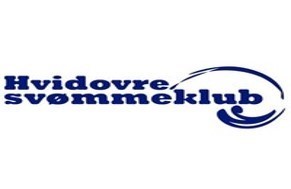 17-12-2019